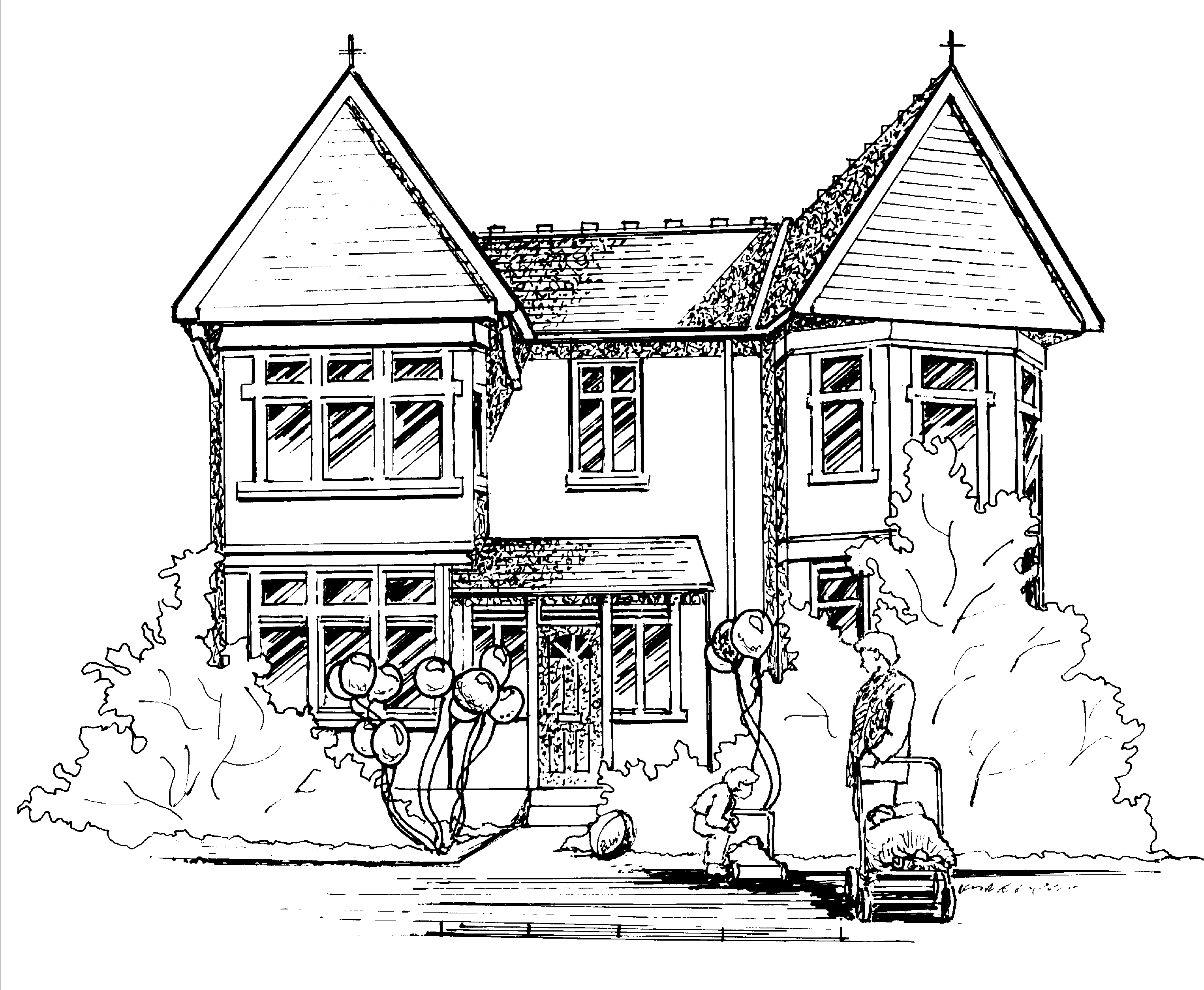 Hi all, Next week we will continue to celebrate Chinese New Year, if you have anything you would like to bring in or share please let all rooms will be a member of staff from your child’s room know.  Baby RoomThe Babies have enjoyed musical toys this week and have been interested in cause and effect toys. Peter finished his settling this week.  Toddler RoomThis week the Toddlers went on a trip to the greengrocers to purchase some fruit and vegetables for a food tasting activity. Before the children tasted the food, their listening and attention skills were challenged as they were encouraged to smell and feel the different textures before getting to taste it. Moving on from this activity the Toddlers will be growing cress in the room. They also went on a trip to Tesco to get things for cooking and the children helped to choose the food, scan the items and then use money to pay. The children have particularly shown an interest in practising their physical skills including balancing and jumping. Toddler Room staff have requested if all parents can please bring in an updated family photo for the children to have in the room. Next week Florence will be joining the Toddler Room.Pre-School and Nursery Class.This week the children have enjoyed experimenting with different coloured water to make new coloured water in the water tray.  They have learnt about Chinese New Year looking at books, on the interactive screen and made decorations. We went to Tesco to get some ingredients as the children asked to make chocolate crispy cakes with lots of sprinkles. Next week we will be continuing to do activities around the number zero. If you could please remember to collect some recyclable goods for your child to bring in next week.Our letter of the week next week will be ‘X’ Fix it Max if you could encourage your child to find an object beginning with this letter for them to show to their peers during group discussions. William and Arthur completed their settling this week.Notices.Coffee morning. I am planning to hold a coffee morning on Thursday 13th February at 11am please let me know if you can attend. MakatonThis week the children have been learning the Makaton sign for ‘dragon’ for information on Makaton please go to www.makaton.org.  Kind Regards Claire.